АДМИНИСТРАЦИЯ НЕВЬЯНСКОГО ГОРОДСКОГО ОКРУГАП О С Т А Н О В Л Е Н И ЕОт 17.07.2017 г.                                                                                                                № 1435-п                                                                  г. НевьянскО подготовке предложений о внесении изменений в Правила землепользования и застройки Невьянского городского округа применительно к территории города НевьянскРассмотрев заявление от 29.06.2017  № 1520 Роженцева В.А. в соответствии с пунктом 2 статьи 24 Градостроительного кодекса Российской Федерации, статьей 16 Федерального закона от 06 октября 2003 года № 131-ФЗ «Об общих принципах организации местного самоуправления в Российской Федерации», решением Думы Невьянского городского округа от 28.11.2012 № 163 «Об утверждении Правил землепользования и застройки Невьянского городского округа применительно к территории города Невьянск», подпунктом 17 пункта 6 статьи 28 Устава Невьянского городского округаПОСТАНОВЛЯЮ:1. Принять решение о внесение изменений в Правила землепользования и застройки Невьянского городского округа применительно к территории города Невьянск, утвержденные решением Думы Невьянского городского округа                  от 28.11.2012 № 163 «Об утверждении Правил землепользования и застройки Невьянского городского округа применительно к территории города Невьянск».2. Утвердить план мероприятий по внесению изменений в Правила землепользования и застройки Невьянского городского округа применительно к территории города Невьянск (прилагается).3. Утвердить техническое задание на разработку документации по внесению изменений в Правила землепользования и застройки Невьянского городского округа применительно к территории города Невьянск (прилагается).4. Контроль за исполнением настоящего постановления возложить на   заместителя главы администрации Невьянского городского округа по вопросам реализации инвестиционных проектов, строительству, архитектуре и управлению муниципальным имуществом А.В. Суркова5. Опубликовать настоящее постановление в газете «Звезда» и разместить на официальном сайте Невьянского городского округа в информационно-телекоммуникационной сети «Интернет».Глава городского округа                                                                           А.А. БерчукУТВЕРЖДЕНпостановлением администрацииНевьянского городского округаот 17.07.2017 г.       № 1435-пПЛАН мероприятий по внесению изменений в Правила землепользования и застройки Невьянского городского округа применительно к территории города НевьянскУТВЕРЖДЕН постановлением администрации Невьянского городского округаот 17.07.2017 г.       № 1435-пТЕХНИЧЕСКОЕ ЗАДАНИЕна разработку документации по внесению изменений в Правила землепользования и застройки Невьянского городского округа применительно к территории города НевьянскМероприятиеСрок исполнения, месяц, год  Исполнитель1.Подготовка предложений о внесении изменений в Правила землепользования и застройки Невьянского городского округа применительно к территории города НевьянскСентябрь 2017администрация Невьянского городского округа2. Проведение публичных слушаний Октябрь 2017администрация Невьянского городского округа3. Вынесение на рассмотрение Думы Невьянского городского округа предложений о внесении изменений в Правила землепользования и застройки Невьянского городского округа применительно к территории города НевьянскНоябрь 2017администрация Невьянского городского округа№ п/пПараметр проектаОписание1.Заказчик   Роженцев В.А.2.Источник финансированияВнебюджетное финансирование.3.Основание для выполнения работОбращение гр. Роженцева В.А. от 29.06.2017г. № 1520. 4.Местонахождение объекта строительстваРоссийская Федерация, Свердловская область, город Невьянск, улица Мартьянова 60а.Кадастровый номер: 66:15:1501028:62. Площадь составляет 3000 кв.м.5.Сроки разработки документации по планировке территорииВ соответствии с календарным планом выполнения работ 6.Цель подготовки проектаИзменение территориальной зоны на территории города Невьянск в связи с планируемым оборудованием здания под объект торговли7.Границы проектирования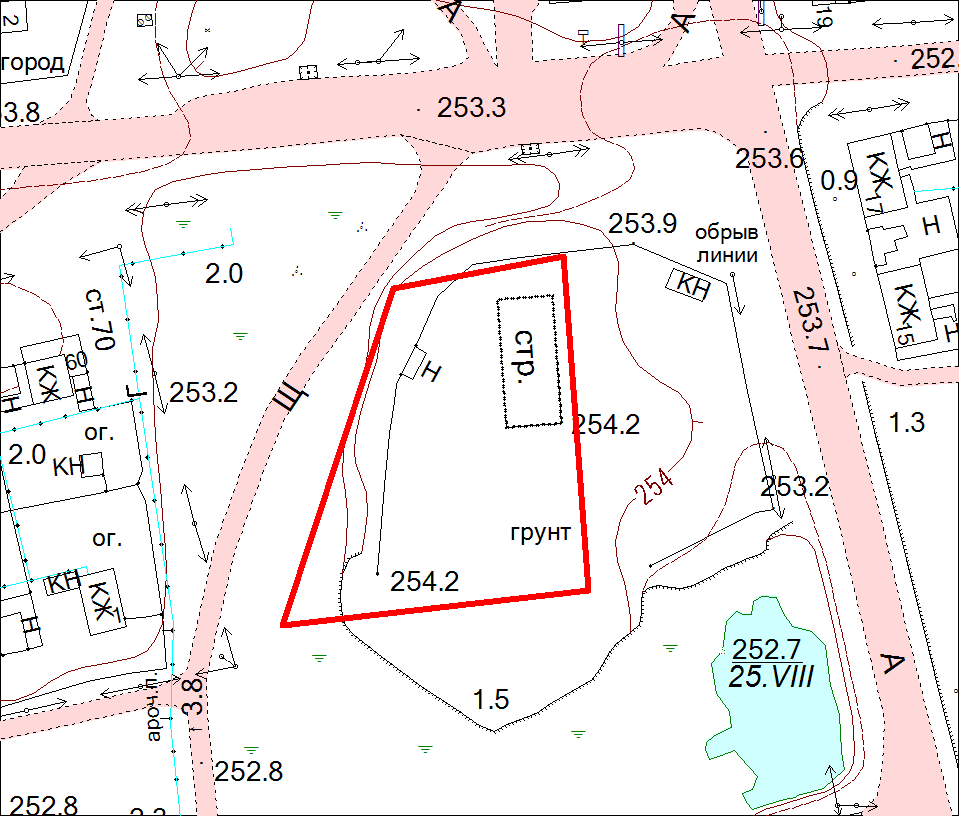 8. Требования к выполнению работ и порядок их выполненияОбъем выполнения работ и порядок их выполнения:1.) Внесение изменений в цифровые таблицы.2.) Изменения вносятся в два приложения, в том числе:- в Приложение 61 «Карта градостроительного зонирования территории города Невьянска»;- в Приложение 71 «Карта зон с особыми условиями использования территории города Невьянска».3) Внесение изменений в градостроительные регламенты не требуется.4) Формирование отчетов:- в формате MapInfo – 2 отчета;- в формате Jpeg – 2 отчета.9. Условия выполнения работЦифровые таблицы предоставляются в электронном виде в формате программы MapInfoProfessional *.tab, версии не ниже 9.0, на CDили DVDдиске.10. Требования к точности ввода информации1.) Точность ввода геометрической информации должна соответствовать требованиям Инструкции по топографической съёмке в масштабе 1:2 000 – для территории городского округа. 2.) Отображение геометрической информации должно соответствовать требованиям Условных знаков для топографических планов масштаба 1:2 000. 11.Требования к безопасности выполнения работБезопасность выполняемых работ определяется в соответствии с Трудовым кодексом РФ, ФЗ от 30.09.1999 № 52-ФЗ «О санитарно-эпидемиологическом благополучии населения».12. Нормативные правовые акты, учет которых обязателен при выполнении работ:Градостроительный кодекс РФ;Земельный кодекс РФ;Водный кодекс РФ;Федеральный закон от 06.10.2003 г. № 131-ФЗ «Об общих принципах организации местного самоуправления в Российской Федерации»;Федеральный закон от 29.12.2004 г. № 191-ФЗ «О введении в действие Градостроительного кодекса РФ»;Федеральный закон от 13.07.2015 г. № 218-ФЗ «О государственной регистрации недвижимости»Постановление Правительства Свердловской области от 15.03.2010 г. № 380-ПП «Об утверждении нормативов градостроительного проектирования Свердловской области».Нормативы градостроительного проектирования Свердловской области. 13. Материалы и документы, предоставляемые ЗаказчикомПостановление о внесении изменений в Правила землепользования и застройки Невьянского городского округа применительно к территории города Невьянск.14.Количество экземпляров документацииПосле согласования и утверждения текстовые и графические материалы должны быть переданы:В бумажном виде: 1 экз.- заказчику проекта;1 экз.- в администрацию Невьянского городского округа.На электронном носителе в формате MapInfo и растровые файлы:1 экз.- заказчику проекта;1 экз.- в администрацию Невьянского городского округа.